СПРАВКАпо итогам проведения мероприятий, посвященныхпразднованию Дня матери в МКОУ «Гимназия Культуры мира»  им. Нуцалова К.Г. С 26- 29 ноября 2018 года в школе проводились мероприятия в рамках Дня матери всоответствии с планом работы, утвержденным приказом по школе.Цель проведения: формирование и воспитание у учащихся духовно-нравственных,эстетических ценностей к семейным традициям, бережного отношения к женщине.Среди учащихся 2-11 классов проведены классные часы, Учащиеся 2-4 классов принимали активное участие в конкурсе детских рисунков«Портрет мамы». В школе организованы выставки стенгазет, плакатов, открыток мамам, работдекоративно-прикладного творчества, фотовыставки «Моя мама лучшая на свете».Классными руководителями проведены тематические классные часы с приглашениеммам «Моя мама лучше всех», «Моя семья, наши традиции»,  «Славим руки матери!» беседы с учащимися «Мама! Это слово святое…»,Работа по организации мероприятий в рамках празднования Дня матери проведенана достаточно хорошем уровне.Вывод:План мероприятий, посвященных празднованию Дня матери, выполнен полностью. Все классы были активны (1-11 классы).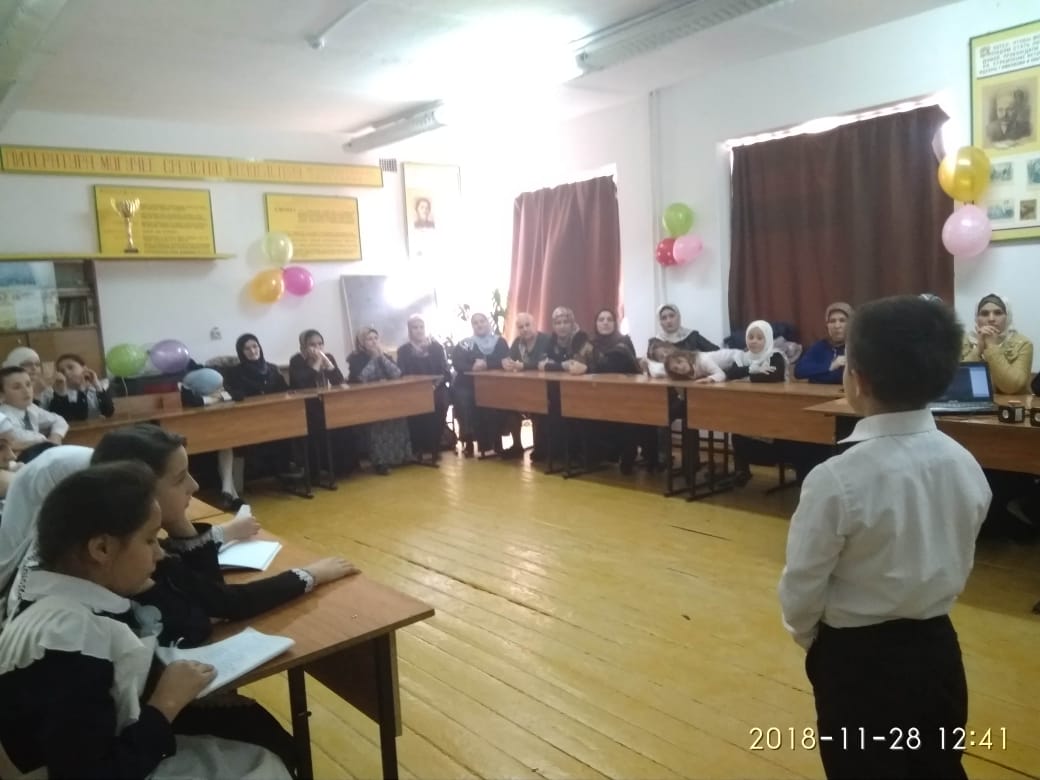 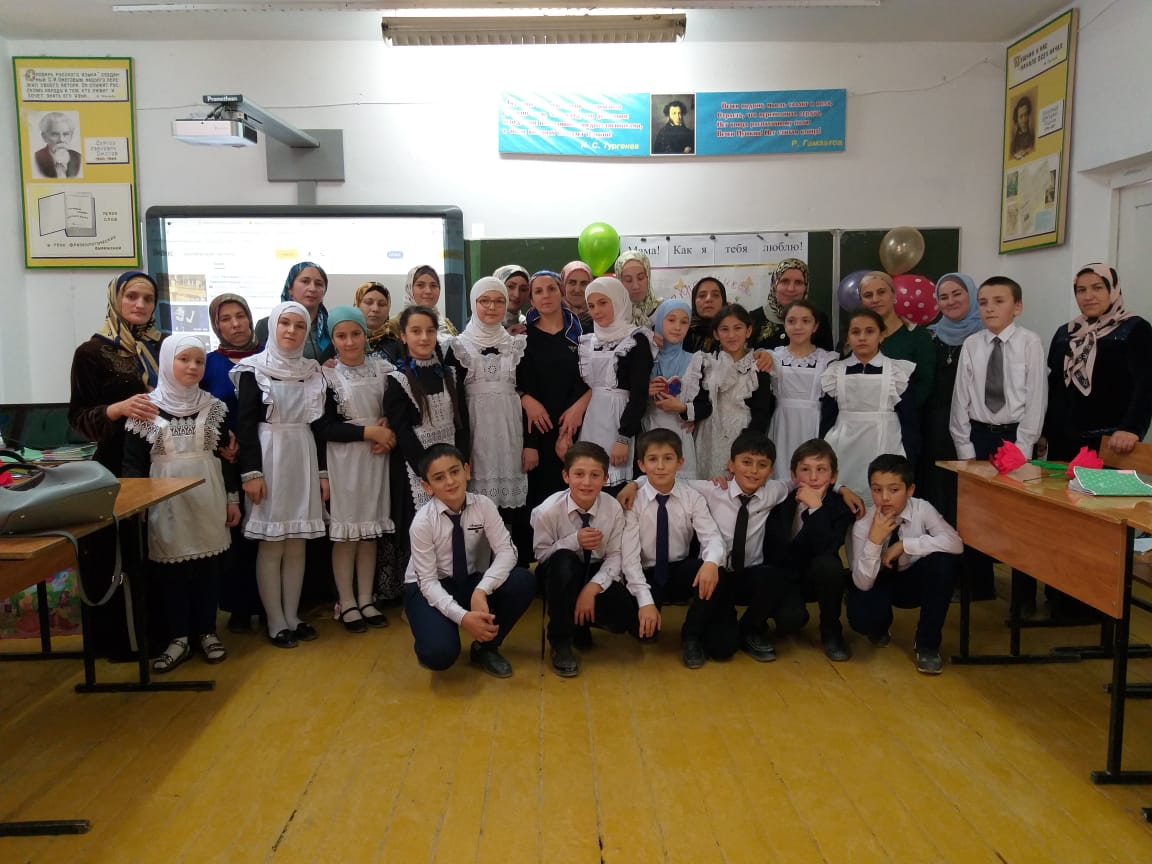 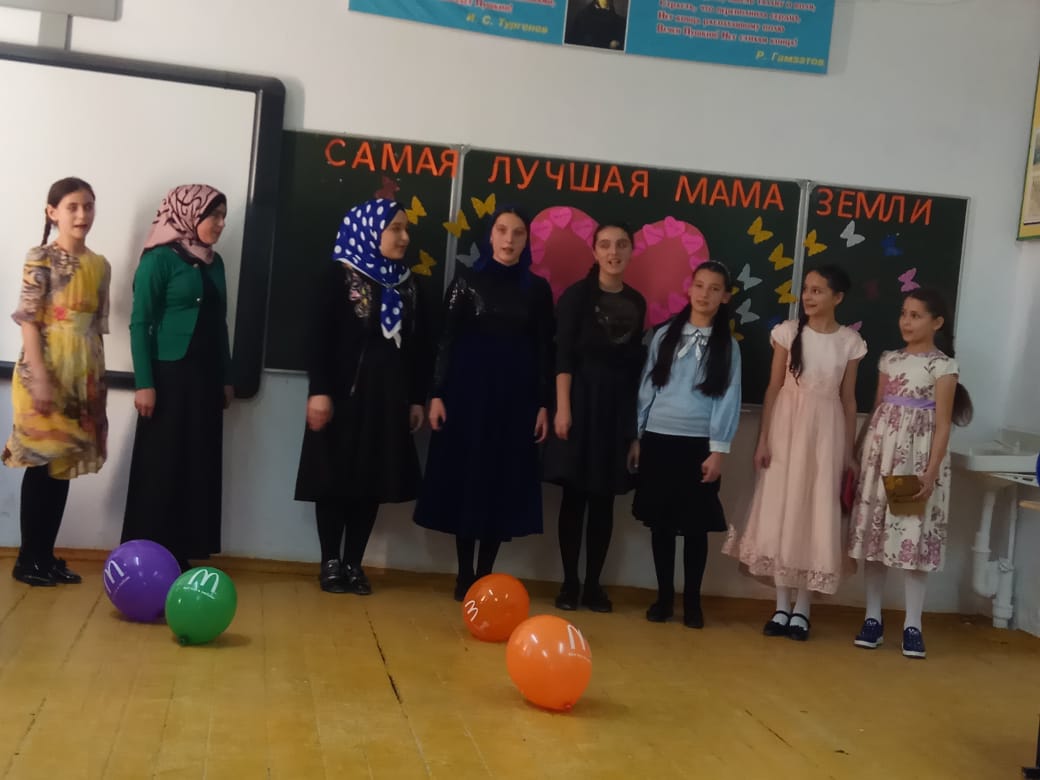 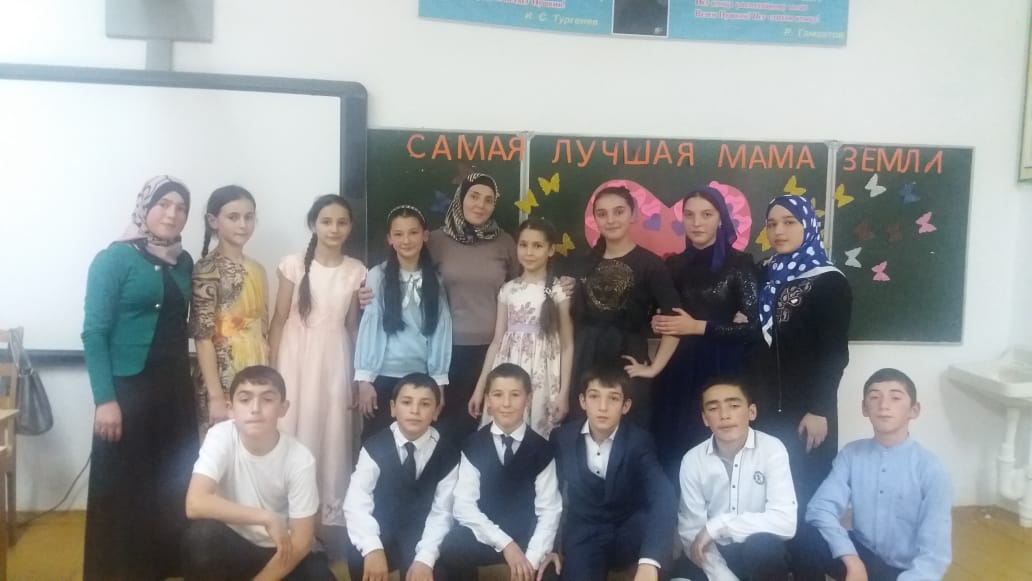 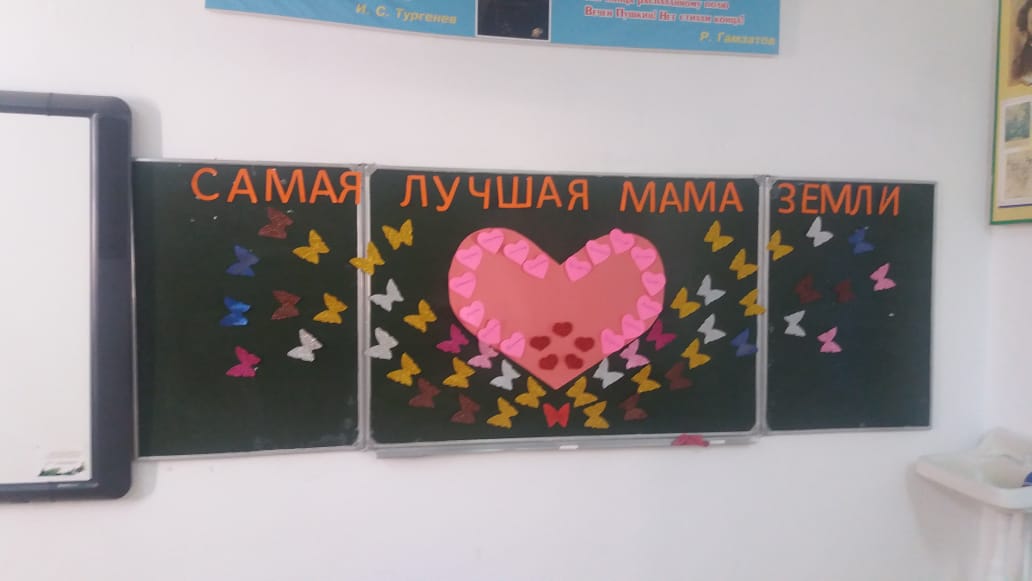 